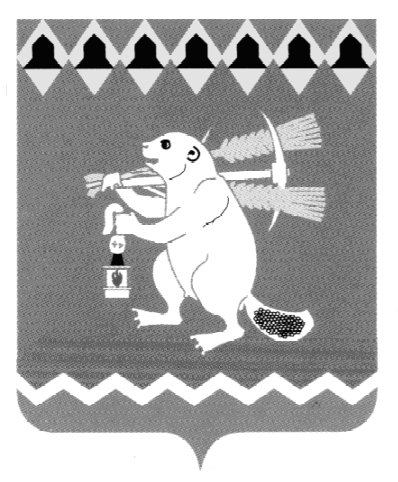 Администрация Артемовского городского округа ПОСТАНОВЛЕНИЕот 24.06.2022                                                                                                 № 598-ПАО внесении изменений в постановление Администрации Артемовского городского округа от 24.12.2013 № 1779-ПА В целях актуализации муниципального правового акта, руководствуясь статьей 31 Устава Артемовского городского округа,ПОСТАНОВЛЯЮ:1. Внести в постановление Администрации Артемовского городского округа от 24.12.2013 № 1779-ПА «Об утверждении состава межведомственной комиссии по выявлению и профилактике туберкулеза в Артемовском городском округе» следующие изменения:1.1. пункт 3 постановления изложить в следующей редакции:«3. Контроль за исполнением постановления возложить на заместителя главы Администрации Артемовского городского округа Лесовских Н.П.».1.2. приложение к постановлению «Состав межведомственной комиссии по выявлению и профилактике туберкулеза в Артемовском городском округе» изложить в следующей редакции (Приложение).3. Настоящее постановление разместить на Официальном интернет-портале правовой информации Артемовского городского округа (www.артемовский-право.рф), на официальном сайте Артемовского городского округа в информационно-телекоммуникационной сети «Интернет».4. Контроль за исполнением постановления возложить на заместителя главы Администрации Артемовского городского округа Лесовских Н.П.Глава Артемовского городского округа                                             К.М. Трофимов                                                                                Приложение                                                                            к постановлению Администрации                                                                                                                            Артемовского городского округа                                                                           от _________№______-ПА                                                                           Приложение                                                                            к постановлению Администрации                                                                           Артемовского городского округа                                                                           от 24.12.2013 № 1779-ПАСостав межведомственной комиссии по выявлению и профилактике                                                      туберкулеза в Артемовском городском округе2Согласованиепроекта постановления Администрации Артемовского городского округа«О внесении изменений в Постановление Администрации Артемовского городского округа от 24.12.2013 № 1779-ПА «Об утверждении состава межведомственной комиссии по выявлению и профилактике туберкулеза в Артемовском городском округе»Постановление разослать: ГАУЗ СО «Артемовская ЦРБ», Управление Роспотребнадзора поСвердловской области в городе Алапаевск, Алапаевском, Артемовском и Режевском районах,Управление образования Артемовского городского округа, Управление социальной политикиМинистерства социальной политики Свердловской области №2 по Артемовскому району,ОМВД России по Артемовскому району – согласно реестру рассылки.Грязнова Екатерина Тимофеевна, 8-343-63-59-309 (доб. 163)РЕЕСТРвыдачи заверенных копийпостановления Администрации  Артемовского городского округаот _________ № _____-ПА«О внесении изменений в Постановление Администрации Артемовского городского округа от 24.12.2013 № 1779-ПА «Об утверждении состава межведомственной комиссии по выявлению и профилактике туберкулеза в Артемовском городском округе»Исполнитель: Грязнова Екатерина Тимофеевна, 8-343-63-59-309 (доб. 163)  ____________Лесовских Наталия Павловна заместитель главы Администрации Артемовского городского округа, председатель комиссииСкачкова Вера Владимировназаведующий противотуберкулезным диспансером ГАУЗ СО «Артемовская ЦРБ», заместитель председателя комиссии (по согласованию)Азизова Юлия Сергеевна участковый фельдшер педиатрического участка противотуберкулезного диспансера ГАУЗ СО «Артемовская ЦРБ», секретарь комиссии (по согласованию)Карташов Андрей Владимирович  главный врач ГАУЗ СО «Артемовская ЦРБ» (по согласованию) Литвиненко Юлия Юрьевна начальник Территориального отдела Управления Роспотребнадзора по Свердловской области в городе Алапаевск, Алапаевском, Артемовском и Режевском районах (по согласованию)Багдасарян Наталья Валентиновнаначальник Управления образования Артемовского городского округаХарченко Светлана Валерьевна заместитель начальника территориального отраслевого исполнительного органа государственной власти Свердловской области - Управление социальной политики Министерства социальной политики Свердловской области № 2 по Артемовскому району (по согласованию)Брюхов Александр Александрович заместитель начальника полиции по охране общественного порядка ОМВД России по Артемовскому району (по согласованию)ДолжностьФамилия и инициалыСроки и результаты согласованияСроки и результаты согласованияСроки и результаты согласованияДолжностьФамилия и инициалыДата поступления на согласованиеДата согласованияЗамечания и подписьЗаместитель главы Администрации Артемовского городского округа Лесовских Н.П.Заведующий отделом организации и обеспечения деятельности Администрации Артемовского городского округаМальченко Д.П.И.О. Заведующего юридическим отделом Администрации Артемовского городского округаЧеремных Е.В.Главный врач ГАУЗ СО «Артемовская ЦРБ»Карташов А.В.Наименование предприятия и организацииДата выдачи копии документаПодпись лица, получившего документ1.ГАУЗ СО «Артемовская ЦРБ»2.Управление Роспотребнадзора по Свердловской области в городе Алапаевск, Алапаевском, Артемовском и Режевском районах3.Управление образования Артемовского городского округа4.Управление социальной политики Министерства социальной политики Свердловской области №2 по Артемовскому району5.ОМВД России по Артемовскому району